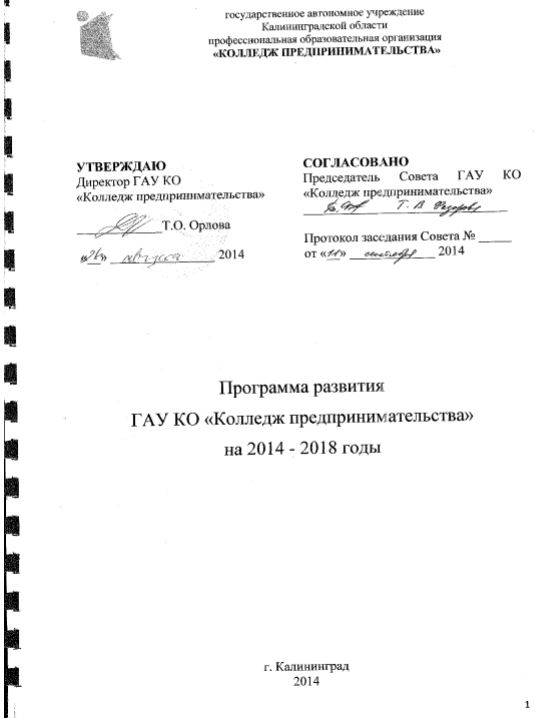 СодержаниеПаспорт программы……………………………………………………………. 31. Современное состояние колледжа, его характеристика…………………….82. Концептуальные основы развития колледжа.…………………………………………………………………………133. Направление развития колледжа…………………………………………….153.1 Содержание образования и организация образовательного процесса. Структура подготовки специалистов…………………………………………..163.2 Обеспечение качества подготовки специалистов…………………………193.3 Организационно-управленческое и нормативно-правовое обеспечение учебно-воспитательного процесса……………………………………………..203.4 Кадровое обеспечение образовательной деятельности…………………..223.5 Научно-методическое обеспечение образовательного процесса………..243.6 Развитие творческой активности студентов………………………………283.7 Материально-техническое обеспечение учебно-воспитательного процесса………………………………………………………………………….323.8 Социально-экономическая поддержка обучающихся и работников колледжа…………………………………………………………………………353.9 Социальное партнерство……………………………………………………373.10 Финансовое обеспечение формирования внебюджетных источников колледжа…………………………………………………………………………404. Ожидаемые результаты………………………………………………………41ПАСПОРТпрограммы развитиягосударственного автономного  учреждения Калининградской области профессиональной образовательной организации«Колледж предпринимательства»1.СОВРЕМЕННОЕ СОСТОЯНИЕ КОЛЛЕДЖА, ЕГО ХАРАКТЕРИСТИКАПолное наименование Учреждения: государственное автономное учреждение Калининградской области  профессиональная образовательная организация «Колледж  предпринимательства».Сокращенные наименования: ГАУ КО «Колледж  предпринимательства».Место нахождения Учреждения: Россия, Калининградская обл., г. Калининград, ул. Брамса, дом №9;Адреса мест осуществления образовательной деятельности:- Россия, Калининградская обл., г. Калининград, ул. Брамса, дом №9;- Россия, Калининградская обл., Гурьевский р-н, г. Гурьевск, ул. Заречная, дом №38 а.Учредитель – Министерство образования Калининградской области. Место нахождения Учредителя: 236022, г. Калининград, ул. Желябова, д. 11.Сведения о зданиях и сооружениях:     Общая площадь учреждения  13191,6 кв.мПо состоянию на 18.08.2014года в оперативном управлении Учреждения находится 13 зданий согласно выписке из государственного реестра Калининградской области от  05 мая 2011 года  № ИС-1907. 	Всего площадь учебных корпусов, мастерских и общежития, гаражей, строений, задействованных в образовательном процессе – 12973,0 кв.м.    Общежитие колледжа находится по адресу: Россия,  Калининградская область, Гурьевский р-н, г. Гурьевск, ул. Заречная. 38а, (2085,50 кв. м).Специальности, по которым осуществляется подготовка кадров:Система управления:Директор колледжа представляет интересы колледжа в органах государственной власти и управления, предприятиях, учреждениях и организациях любых форм собственности; планирует, организует и контролирует образовательный процесс; утверждает структуру колледжа; формирует штатное расписание колледжа, проводит подбор заместителей директора и главного бухгалтера, руководителей структурных подразделений, принимает на работу и увольняет педагогический и обслуживающий персонал колледжа; выполняет другие функции, предусмотренные Уставом колледжа и трудовым договором.Органами управления колледжа являются:директор колледжаобщее собрание работников и представителей обучающихсяСовет колледжаПедагогический советСтуденческий совет       Непосредственное управление деятельностью колледжа осуществляет директор, действующий на основании законов и иных нормативных правовых актов Российской Федерации, Устава колледжа и трудового договора Управление отдельными направлениями деятельности осуществляют заместители директора.В колледже сформированы и работают органы самоуправления:  Наблюдательный Совет, общее собрание работников, Совет колледжа,  Педагогический совет.Педагогический состав колледжа:Образовательный процесс в колледже обеспечивают 43 квалифицированных педагогических работников (преподавателей и мастеров производственного обучения).Из общего числа педагогических работников 42 человек являются штатными работниками колледжа, 1 человек – внешний совместитель.35 преподавателей колледжа имеют высшее профессиональное образование, 2 – среднее профессиональное (педагог дополнительного образования и преподаватель физической культуры в данный момент обучается на 2курсе БФУ им. Канта). 3 мастера производственного обучения имеют высшее профессиональное образование, 3 –  среднее профессиональное.Квалификационные категории имеют 28 педагогических работников, из них 16 человек – высшую категорию, 14 человек – первую категорию.Медаль Ордена за заслуги перед Отечеством имеет 1 человек, медаль Ветеран труда профтехобразования Калининградской области - 4 человека, 4 педагогических работника награждены нагрудными знаками «Почетный работник СПО РФ», 1- «Почетный работник общего образования РФ», 10 человек награждены Почетными грамотами министерства образования Российской Федерации,       6 - Почетными грамотами министерства   образования Калининградской области.Образование и квалификация педагогических работников колледжа соответствует профилю преподаваемых дисциплин.2. КОНЦЕПТУАЛЬНЫЕ ОСНОВЫ РАЗВИТИЯ КОЛЛЕДЖАОсновываясь на прогнозах экономического развития России до 2018 года в области подготовки кадров, отмечается увеличение потребности в специалистах среднего звена, повышение требований к уровню компетентности, технологической культуре и качеству труда в техническом, экономическом, информационном пространстве.В современных условиях  выпускники колледжа должны обладать системным мышлением, правовой, экологической, информационной, коммуникативной и предпринимательской культурой; способностью к анализу и самоанализу; творческой активностью, а также должны отличаться готовностью к освоению смежных видов деятельности, мобильностью, ответственностью за организацию и результаты труда.               На планируемую перспективу сохраняются следующие принципы деятельности колледжа:1. Вариативность и гибкость (гибкое реагирование на изменение внешней среды через совершенствование  образовательных программ).2.Непрерывность: развитие взаимосвязей и преемственности образовательного процесса. Дальнейшее развитие системы дополнительного профессионального образования через повышение квалификации и переподготовку.3.Личностная ориентированность: формирование содержания, организации образовательного процесса с учетом индивидуальных потребностей и возможностей обучающихся, доступности образования.4.Совершенствование механизма самоуправления, формирования программ экономического и социального развития.          Основные приоритеты в деятельности:ориентация на потребителей и предоставление им комплексных услуг, способствующих их развитию и росту;формирование общих и профессиональных компетенций в соответствии с требованиями ФГОС и с учетом требований профессиональных стандартов.подготовка конкурентоспособного специалиста, способного к саморазвитию, проведение последовательной политики по совершенствованию качества образовательной деятельности колледжа на основе анализа потребностей и приоритетов инновационного развития экономики.3. НАПРАВЛЕНИЯ РАЗВИТИЯ КОЛЛЕДЖАС учетом современных требований, предъявляемых к подготовке специалистов, и, исходя из необходимости понимания повышения качества среднего профессионального образования, основными направлениями развития колледжа определяются:1. Создание оптимальной структуры и обеспечение качества содержанияобразования.2. Развитие ресурсной базы колледжа, обеспечивающей обновление материально-технической и расширение финансовой составляющих.нормативно-правовое и организационно-управленческое обеспечение;кадровое обеспечение;информационное и учебно-методическое обеспечение;формирование комфортной  воспитательной среды;материально-техническое обеспечение;предпринимательская деятельность по привлечению внебюджетныхисточников финансирования развития колледжа.3. Обеспечение качества подготовки специалистов;4. Совершенствование внутреннего менеджмента качества в образовательном процессе.Неблагоприятные внешние факторы, затрудняющие выполнение поставленных задач: снижение уровня базовых знаний выпускников школ;конкуренция со стороны учебных заведений среднего звена, готовящих специалистов аналогичного профиля;возможность обучения рабочих кадров на самих производственных предприятиях;увеличение количества бюджетных мест в высших учебных заведениях региона            Внутренние проблемы развития колледжа:состояние зданий и коммуникаций, требующие значительных вложений на капитальный и текущий ремонты;отсутствие надлежащей  спортивной базы в отделении предпринимательстватерриториальная разобщенность двух отделений колледжа.3.1. Содержание образования и организация образовательного процесса. Структура подготовки специалистовЗадачи:внедрение новых образовательных программ на основе модульного принципа с учетом перспективных направлений развития экономики региона и внедряемых инвестиционных проектов;обеспечение соответствия содержания профессиональных образовательных программ обязательному минимуму содержания среднего (полного) общего образования и требованиям ФГОС, потребностям личности студентов, перспективам развития экономики и социальной сферы, регионального рынка труда;обеспечение гибкости, открытости, вариативности профессиональных образовательных программ среднего профессионального образования, их преемственности с другими уровнями образования;дальнейшее расширение отношений сотрудничества с социальными партнерами в сфере образования;3.2. Обеспечение качества подготовки специалистовЗадачи:обеспечение качественного приема как результата целенаправленной профориентационной работы;функционирование системы оптимального внутреннего контроля результатов учебного и воспитательного процессов;разработка и реализация современной системы контроля компетенций студентов на всех этапах обучения по всем видам учебной деятельности студентов, включая программы итоговой государственной аттестации выпускников по специальностям подготовки;обеспечение возможности студентам и выпускникам колледжа непрерывного повышения профессионального образования с целью их успешной адаптации к потребностям рынка образовательных услуг и труда, удовлетворения личностных потребностей в профессиональном образовании.3.3. Организационно-управленческое и нормативно-правовое обеспечение учебно-воспитательного процессаЗадачи:информатизация управления колледжем и всего образовательного процесса.своевременное обновление нормативно-правовой базы колледжа, регламентирующей образовательную и иную деятельность колледжа;повышение эффективности деятельности коллегиальных совещательных органов и всех структурных звеньев колледжа;обеспечение информационной открытости и доступности колледжа3.4. Кадровое обеспечение образовательной деятельностиЗадачи:улучшение качественных показателей, характеризующих штатный состав педагогических работников в соответствии с критериальными значениями показателей, используемых при анализе деятельности учреждений среднего профессионального образования;совершенствование системы морального и материального поощрения работников колледжа;обеспечение системности и результативности повышения профессиональной квалификации и педагогического мастерства педагогических работников;стимулирование целенаправленного непрерывного повышения уровня профессиональной компетентности педагогических работников;обеспечение условий для привлечения молодых специалистов в колледж;осуществление планомерной подготовки кадров к практическому использованию в образовательном процессе информационных технологий, электронных учебных материалов;привлечение к педагогической работе выпускников колледжа; целевое обучение в высших учебных заведениях по профилю специальности;обучение штатных преподавателей на курсах иностранных языков для получения сертификатов, определяющих уровень владения иностранными языками;создание условий, обеспечивающих охрану и безопасность труда всех категорий работников колледжа, повышение их социальной защищенности;привлечение к преподавательской, практической и консультационной деятельности специалистов реального сектора экономики и производства.3.5. Научно-методическое обеспечение образовательного процессаЗадачи:создание современного программного и учебно-методического обеспечения основных профессиональных образовательных программ специальностей подготовки, отвечающего требованиям ФГОС СПО; обеспечение соответствия содержания учебно-методических материалов состоянию общества, науки, научно-технического прогресса в отрасли; образовательным потребностям личности студентов; региональной специфике профессиональной деятельности выпускников;приведение основных показателей научно-информационной и учебно-методической базы образовательного процесса и их критериальных значений в соответствии с современными требованиями;активное внедрение в образовательный процесс информационных технологий, Интернет ресурсов;создание реальных условий для развития творческого потенциала, инновационной деятельности педагогических работниковразвитие учебно-методической и материально-технической базы  учреждения под целевую подготовку кадров;3.6. Развитие творческой активности студентовЗадачи:создание основных форм и методов воспитательной работы в процессе подготовки рабочих и специалистов с высоким интеллектуальным и творческим потенциалом, хорошо развитыми духовно-нравственными качествами личности, широким спектром профессиональных компетенцийактуализация нормативной базы воспитательного процесса;реализация гуманистических принципов в обучении и воспитании;развитие студенческого самоуправления и волонтерства в студенческой самоорганизации, развитие сотрудничества преподавателей и студентов;создание необходимых условий для дальнейшего развития личности и реализации творческой активности в период обучения;формирование профессиональной направленности воспитательной работы,стимулирование творческой профессиональной деятельности студентов;воспитание культуры общения и толерантности;развитие досуговой деятельности;обеспечение реализации личностно-ориентированного подхода в воспитательной работе на основе широкого использования современных образовательных и информационных технологий,создание благоприятного  психологического климата в процессе творческой и профессиональной деятельности студентов и преподавателей,развитие систематизированной профориентационной работы путем вовлечения школьников, активных студентов и членов педагогического коллектива, социальных партнеровразвития духовно-творческого начала, поощрение инициативы, самостоятельности и самодеятельности в приобщении к активному получению новых знаний и духовных ценностей.Оказание своевременной психолого-педагогической помощи обучающимся.3.7. Материально-техническое обеспечение учебно-воспитательного процессаМатериально-техническая база колледжа соответствует техническим, санитарно-гигиеническим и эстетическим требованиям, предъявляемым к образовательным учреждениям. Эксплуатация зданий осуществляется согласно действующим строительным и санитарным правилам и нормам, правилам пожарной безопасности, правилам устройства и технической эксплуатации электрооборудования. Для ремонта зданий и помещений колледжа используются сертифицированные материалы. Все помещения имеют естественное освещение. Искусственное освещение люминесцентное. Во всех зданиях установлена автоматическая пожарная сигнализация. Однако, с учетом временного периода и естественной изношенности  зданий и оборудования постоянно требуется проведение ремонтов.Цель: соответствие материально-технической базы учреждения требованиям основных образовательных программ подготовки специалистов среднего звена и динамика ее обновления. Обеспечение новых технологий обучения современными техническими средствами обучения.Задачи:обеспечение своевременного текущего и капитального ремонта зданий, кабинетов и лабораторий колледжа;обновление материально- технической базы колледжа;модернизация учебно-лабораторного оборудования по актуальным  специальностям подготовки;обеспечение безопасных условий труда сотрудников и студентов;обеспечение санитарно-гигиенических условий труда работников и студентов;систематический контроль сохранности и содержания материально-технической базы колледжа и ее эффективного использования3.8. Социально-экономическая поддержка обучающихся и работников колледжаЗадачи:формирование системы социально-экономической поддержки обучающихся, выпускников и работников колледжа.совершенствование системы оплаты труда работников колледжа, направленной на стимулирование работников, обеспечение повышения уровня профессионального мастерства;совершенствование социальных гарантий и льгот для обучающихся и работников; создание системы содействия занятости студентов и трудоустройству выпускников.3.9. Социальное партнерствоВ колледже создана и реализуется гибкая система социального партнерства, основанная на взаимовыгодном и равноправном взаимодействии учебного заведения с Министерством образования Калининградской области, партнерами-работодателями и в тесном контакте с Центрами занятости населения города Калининграда и области.ГАУ КО ПОО «Колледж предпринимательства» ведет постоянную работу по установлению долгосрочных партнерских отношений с предприятиями и организациями, а также работу по продвижению своих выпускников на рынке труда, созданию для них различных возможностей, облегчающих поиск работы, соответствующей полученной специальности (профессии) и индивидуальным запросам. Заключены долгосрочные договоры о сотрудничестве и подготовке специалистов с работодателями. Ежегодно оформляются заявки на обучение, предоставление техники и оборудования для проведения практических занятий, рабочих мест для прохождения учебной, производственной практики. Список предприятий Калининградской области, социальных партнеров ГАУ КО  «Колледж предпринимательства»ОАО «Сбербанк России»Калининградское городское потребительское общество (ГОРПО)ООО «Виктория-Балтия»УФНС по Калининградской областиООО «Птицефабрика  Гурьевская»ООО «КПД-Калининград»ООО «ТСК» ООО «Калининградмелиорация» ООО СК «Мастер Хаус» ЗАО Агрофирма «Водстрой» (ПМК-1)ООО Теплично-парниковое хозяйство «Анастасия» ООО «Вестер» ООО «Бюро технологий» Международное сотрудничество«Гродненский торговый колледж» Белкоопсоюза (Беларусь)Швенчёнский Центр по профессиональной подготовке (Литва)Профессиональная школа № 2 им. Элизы Ожешко (Польша, г. Бартошице)      Одним из важнейших направлений нашей деятельности является социальное партнерство в рамках конкретных проектов, программ, мероприятий:  семинарах и круглых столах, проводимых Агентством по обеспечению занятости населения Калининградской области: семинарах по вопросам совместной работы ЦЗ, работодателей и учебных заведений;  «Трудоустройство выпускников в современных условиях»,  круглый стол «Занятость населения: тенденции и перспективы», проводимых ежегодно; в областной выставке «Образование и карьера», олимпиадах по предметам, конкурсах профессионального мастерства и другие. Задачи в области социального партнерства:  расширение пространства социального партнерства и развитиеразличных форм взаимодействия;участие в промежуточной и государственной итоговой аттестации обучающихся;организация практического обучения с использованием современной технологической базы предприятий, учреждений и организаций;диагностика и экспертиза соответствия профессиональных качеств молодых специалистов их должностным компетенциям (требованиям по должностям);анкетирование работодателей и выпускников колледжа о качестве подготовки специалистов; трудоустройство выпускников колледжа.3.10. Финансовое обеспечение формирования внебюджетных источников колледжаЗадачи:поиск и формирование стабильных внебюджетных источников, осуществление эффективной предпринимательской деятельности, в том числе дополнительных образовательных услуг в соответствии с действующим законодательством4. Ожидаемые результатыРеализация Программы развития ГАУ КО «Колледж предпринимательства»позволит обеспечить:достижение заданного качества среднего профессионального образования, повышение конкурентоспособности и профессиональной мобильности выпускников на рынке труда;формирование диверсифицированного, среднего профессионального образования в системе непрерывного образования при сохранении его качественной определенности и практической направленности;достижение соответствия между образовательными и профессиональными интересами личности, потребностями рынка труда объемами подготовки специалистов различных профилей;повышение доступности среднего профессионального образования, направленное на улучшение удовлетворения потребностей населения в образовании различных профилей;укрепление связи системы профессионального образования с работодателями, повышение эффективности сотрудничества субъектов социального партнерства;формирование системы подготовки и профессиональной переподготовки кадров для среднего профессионального образования, повышение образовательного уровня преподавателей;создание нового поколения учебно-методического обеспечения в соответствии с требованиями государственных стандартов нового поколения;развитие применения информационных систем и технологий, телекоммуникационных систем в образовательном процессе. Наименование ПрограммыПрограмма развития государственного автономного  учреждения Калининградской области профессиональной образовательной организации «Колледж предпринимательства»на 2014-2018 гг.Основания для разработки ПрограммыФедеральный закон Российской Федерации от 29 декабря 2012 г. № 273-ФЗ «Об образовании в Российской Федерации»;Конвенция о правах ребенка;Концепция долгосрочного социально-экономического развития Российской Федерации на период до 2020 года, утвержденная Распоряжение правительства Российской Федерации от 17 ноября 2008 г. № 1662-р;Концепция Федеральной целевой программы развития образования на 2011-2015 годы, утвержденная распоряжением Правительства Российской Федерации от 7 февраля 2011 г. N 163-р;План мероприятий («Дорожная карта») «Изменения в отраслях социальной сферы, направленные на повышение эффективности образования и науки», утвержденный распоряжением Правительства Российской Федерации от 30 апреля 2014 г. N 722-р;Устав ГАУ КО «Колледж предпринимательства».Целевая программа Калининградской области « Развитие образования на 2012-2016 годы»Разработчик Программыгосударственное автономное  учреждение Калининградской области профессиональная образовательная организация «Колледж предпринимательства»Цель и задачи ПрограммыЦелью программы развития  колледжа на 2014-2018 годы является образования и  создание инновационной образовательной программы развития колледжа , формирование совместной образовательной среды с работодателями, что позволит обеспечить доступность и качество профессионального образования, соответствующего требованиям социально-экономического развития Калининградской области.Основными задачами  программы являются:1. Планирование развития образовательного учреждения в современных социально-экономических условиях.2. Формирование основных и дополнительных профессиональных образовательных программ колледжа с учетом стратегии развития социально-экономического развития Калининградской области.3. Повышение привлекательности программ профессионального образования, организация деятельности по профессиональной ориентации;4. Создание внутренней системы оценки качества образовательных ус луг.5. Повышение эффективности учебно-воспитательного процесса, поддержка талантливой молодежи.6.Создание оптимальных условий и эффективной самореализации обучающихся, в том числе и  лиц с ограниченными возможностями здоровья.  7. Развитие и обновление кадрового потенциала образовательного учреждения.8.Создание социально-ориентированной, инновационной-развивающей образовательной среды учебного заведения.9.Формирование у выпускников колледжа  профессиональных компетенций, обеспечивающих их конкурентоспособность и востребованность на рынке труда.10.Развитие системы профессионально-общественной аккредитации, оценки качества профессионального образования с участием работодателей.11.Формирование нового уклада студенческой жизни, способствующего воспитанию физически здоровой,  высоконравственной образованной личности, уважающей традиции и культуру своего и других народов. 12.Воспитание гражданственности, патриотизма, уважения к правам и свободам человека.13.Достижение цели профессионального самоопределения обучающихся за счет механизма организации сетевого взаимодействия и развитие социального партнерства.14.Повышение престижа колледжа в регионе.Важнейшие целевые индикаторы и показатели программыДоля лиц, принятых на программы СПО по востребованным профессиям, специальностям и направлениям подготовки на региональном рынке труда - %Доля студентов (обучающихся) по программам, реализуемым с участием работодателей (включая организацию учебной и производственной практики, оценку результатов) -%Доля выпускников, успешно прошедших итоговую государственную аттестацию-%Доля выпускников очной формы обучения, трудоустроившихся в течение одного года после окончания обучения по полученной специальности (профессии) -%Удовлетворенность работодателей качеством образовательных услуг колледжа - %Удовлетворенность выпускников и их родителей доступностью и качеством образовательных услуг колледжа - %Доля педагогических работников колледжа, прошедших переподготовку / повышение квалификации -%Доля педагогических и руководящих работников колледжа, прошедших стажировку на предприятиях-%Доля педагогических работников, занятых внедрением в учебный процесс инновационных образовательных технологий и методов обучения, рекомендованных ФГОС СПО -%Доля педагогических работников колледжа, зарплата которых не ниже средней в экономике Калининградской области- %Доля обучающихся в колледже, занимающихся физической культурой и спортом, в общей численности студентов- %Доля ОПОП колледжа, реализуемых на современной инструментальной базе -%Доля обучающихся колледжа, участвующих в конкурсах, фестивалях, олимпиадах, выставках и т.д.  научно-технической, экономической, сельскохозяйственной  направленности - %Сроки и этапы реализации Программы2014-2018 годы.Перечень основных мероприятий-Обновление содержания и педагогических технологий образовательной деятельности.-Внедрение новых профессий и специальностей с учетом потребностей регионального рынка труда.- Развитие системы менеджмента качества колледжа.-Совершенствование института социального партнерства и внедрение механизмов дуального обучения. - Совершенствование организационно-экономических механизмов управления колледжем.- Расширение спектра дополнительного профессионального образования - Развитие ресурсной  базы через обновление материально-технической, информационной и кадровой составляющих.-Развитие социально-воспитательной среды колледжа.Исполнители основных мероприятий программы- педагогический коллектив- администрация и сотрудники основных и     вспомогательных подразделений.- обучающиеся- родители и законные представители обучающихся.- работодатели и социальные партнеры.Организация выполнения программыРезультаты поэтапного выполнения Программы рассматриваются на заседаниях Педагогического совета, а также Совета колледжа.Программа является документом, открытым для внесения изменений и дополнений  в соответствии с решениями органов управления колледжа.Выполнение Программы обеспечивается как объемами финансовых бюджетных средств, необходимых для функционирования и развития колледжа, так и дополнительным внебюджетным финансированием.Ожидаемые конечные результаты реализации программы и показатели эффективности реализации программы- Увеличение доли лиц, принятых на программы СПО по востребованным специальностям на региональном рынке труда до 100%.- Увеличение доли реализуемых ОПОП СПО, учитывающих текущие и перспективные потребности регионального рынка труда до 90%.- Увеличение доли обучающихся по программам, реализуемым с участием работодателей (включая организацию учебной и производственной практики, оценку результатов) до 75%- Увеличение доли выпускников, успешно прошедших итоговую государственную аттестацию, до 100%.- Увеличение доли выпускников очной формы обучения, трудоустроившихся по специальности  не позднее 1 года после выпуска до 50%.- Увеличение удовлетворенности работодателей качеством образовательных услуг колледжа до 80%.- Увеличение удовлетворенности выпускников и их родителей доступностью и качеством образовательных услуг колледжа до 90%.- Увеличение доли педагогических работников колледжа, прошедших повышение квалификации до 100%.- Увеличение доли педагогических работников колледжа, прошедших стажировку на отраслевых предприятиях до 20%.- Увеличение доли педагогических работников, занятых внедрением в учебный процесс инновационных образовательных технологий и методов обучения, рекомендованных ФГОС СПО до 100%.- Увеличение доли педагогических работников колледжа, зарплата которых не ниже средней в экономике Калининградской области на 10% - Увеличение доли обучающихся в колледже, занимающихся физической культурой и спортом, в общей численности учащихся до 70%.- Увеличение доли ОПОП колледжа, реализуемых на современной инструментальной базе до 60%.- Увеличение доли обучающихся колледжа, участвующих  в конкурсах, фестивалях, олимпиадах, выставках научно-технической, экономической, сельскохозяйственной направленности до 40%.КодНазвание специальности (профессии)38.02.07Банковское дело09.02.02Компьютерные сети38.02.04Коммерция (по отраслям)35.02.07Механизация сельского хозяйства23.02.01Организация перевозок и управление на транспорте (по видам) 38.02.05Товароведение и экспертиза качества потребительских товаров38.02.01Экономика и бухгалтерский учет (по отраслям)23.01.03Автомеханик08.01.08Мастер отделочных строительных работ09.01.03Мастер по обработке цифровой информации09.01.01Наладчик аппаратного и программного обеспечения 09.01.02.Наладчик компьютерных сетей38.01.02Продавец, контролер - кассир35.01.13Тракторист - машинист сельскохозяйственного производства13450Маляр19727Штукатур15220Облицовщик-плиточник17530Рабочий зеленого строительства18103Садовник№п/пОсновное содержание деятельностиСрокиИсполнителипо должности1.Осуществление подготовки специалистов по специальностям СПО базовой и углубленной подготовкиВ течениевсего периодаДиректорзам. директора2.Разработка основных профессиональных образовательных программ (ОПОП) специальностей подготовки в соответствии с ФГОС   с учетом соответствующих профессиональных стандартов. Приведение ОПОП в соответствие с приоритетными направлениями развития региона, требованиям работодателей, условиями рынка труда.2014-2018Зам. директора ,  председатели  методических комиссий3.Расширение перечня образовательных услуг по программам  подготовки и переподготовки специалистов и работников по программам дополнительного профессионального образования с учетом экономического развития регионаВ течениевсего периодаДиректорзам. директора4.Участие в публичном  конкурсе  для установления контрольных цифр ежегодного приема граждан для обучения на бюджетной основеВ течение всего периодаДиректорзам.директора5.Увеличение приема студентов на договорной основе с полным возмещением затрат на обучение физическими и юридическими лицамиВ течение всего периодаДиректор;зам. директора6.Мониторинг реализации   ФГОС по специальностям колледжа с целью повышения качества подготовки специалистов. Корректировка учебно-программной документации по результатам мониторинга.ЕжегодноДиректор;зам. директора7.Информационно-ресурсное обеспечение по специальностям подготовки в соответствии с ФГОСВ течение всего периодаЗам. директора,  председатели  методических комиссий№п/пОсновное содержание деятельностиСрокиИсполнителипо должности1.Актуализация должностных инструкций всех категорий работников в соответствии с действующим законодательством и квалификационными характеристиками.ЕжегодноДиректор, заместители директора, юрист2.Обновление локальных актов с учетом изменений нормативно-правовой базы, современных тенденций развития СПОПо мере необходимостиДиректор, заместители директора, юрист3.Проведение внутренних аудитов в целях контроля образовательного процесса, результатов деятельности подразделений колледжаНе менее 1раза в годзам. директора4.Формирование оптимальных составов коллегиальных органов педагогического совета, методических комиссий, совета колледжа, разработка планов их работыЕжегодно до31.08Директор, заместители директора, председатели методических комиссий5.Подготовка и проведение аккредитации колледжаВ соответствии с приказом и графикомДиректор, заместители директора, председатели методических комиссий6.Составление отчетной документации по формам СПО-1, СПО-2 и другим формам статистической отчетностив соответствии с графикомДиректор, зам. директора по экономике и финансам, руководители подразделений№п/пОсновное содержание деятельностиСрокиИсполнителипо должности1.Мониторинг кадрового состава колледжа по показателям эффективности деятельности учрежденияЕжегодноЗам. директора2.Реализация перспективного плана повышения квалификации руководящих, педагогических и др. категорий работников; организация повышения квалификации в форме обучения, семинаров, стажировок на базовых предприятияхЕжегодноЗам. директора3.Организация работы Школы  молодого педагогаЕжегоднооктябрь-майЗам. директорапо НМР, председатели методических комиссий4.Оптимизация кадрового педагогического состава за счет привлечения к преподавательской деятельности молодых специалистовЕжегодноДиректор, заместители директора5.Привлечение к педагогической деятельности с почасовой формой оплаты труда ведущих специалистов базовых предприятий и учрежденийЕжегодноДиректор, заместители директора.6.Оптимизация составов предметных  методических комиссийЕжегодноЗам. директора поНМР7.Обучение преподавателей в Центре изучения немецкого языка2014-2015Директор, заместители директора.№п/пОсновное содержание деятельностиСрокиИсполнителипо должности1.Разработка рабочих учебных планов по специальностям подготовкиежегодноЗаместитель директора2.Разработка рабочих программ учебных дисциплин и профессиональных модулей, вводимых в образовательный процесс учебными планами специальностей в соответствии с ФГОС2014-2018Зам. директора председатели  методических комиссий, преподаватели3.Разработка (обновление) учебно - методических комплексов дисциплин учебных планов, разработанных на основе ФГОС2014-2018Зам. директора , председатели  методических комиссий, преподаватели4.Формирование современного учебно-методического комплекса практического обучения (лабораторных работ, практических занятий) в соответствии с рабочими программами учебных дисциплин новых учебных планов2014-2018Заместители директора, председатели методических комиссий5.Формирование современного учебно-методического обеспечения курсового проектирования (курсовых работ) в соответствии с новыми учебными планами2014-2018Заместители директора, председатели методических комиссий, преподаватели6.Разработка комплектов учебно-методических материалов и рекомендаций, обеспечивающих подготовку студентов к итоговой государственной аттестации в соответствии с новыми учебными планами2014-2018.Зам. директора по УПР, НМР председатели методических комиссий, преподаватели7.Разработка рекомендаций по внеаудиторной самостоятельной учебной работе студентов2014-2015Зам. директора председатели методических комиссий, преподаватели8.Разработка и своевременная корректировка фондов оценочных средств для текущего контроля и промежуточной аттестации студентов по учебным дисциплинам и профессиональным модулямЕжегодно в соответствии с  рабочими учебными планамиЗам. директора председатели методических комиссий, преподаватели9.Разработка программ и рекомендаций по всем видам практик2014-2018Зам. директора по УПР, НМР председатель методической комиссии специальных дисциплин, мастера п/о10.Развитие библиотечного фонда, укомплектование кабинетов (лабораторий) современными учебниками, учебными пособиями и дополнительной литературыВ течениевсего периодаДиректор, библиотекарь11.Создание информационного библиотечного центра с местами доступа к открытому информационному пространству2015-2018гг.Директор, заведующая библиотекой, библиотекарь, системный администратор.12.Разработка электронных учебных материаловВ течениевсего периодаЗам. директора председатели методических комиссий, преподаватели13.Развитие фонда видео- и аудиоматериалов, материалов на электронных носителях в учебных кабинетах (лабораториях)В течение всего периодаЗам. директора председатели методических комиссий, преподаватели14.Подготовка и проведение открытых учебных занятий и воспитательных мероприятий, демонстрирующих преимущества продуктивного обучения, современных педагогических технологийВ течение всего периодаЗам. директора председатели методических комиссий, преподаватели15.Организация и проведение конкурсов:1.На лучшую презентацию о профессии и специальности2.На лучшую методическую разработку профориентационного характера «Профориентир»3.Конкурс методических разработок уроков «Искусство обучать»:«Мастерская гения»«Лучший медиаурок»«Лучшая презентация к уроку»«Методическая система эффективного преподавания»4.Конкурс разработок внеклассных мероприятий «Новые идеи»2014-2018гг.Зам. директора председатели методических комиссий, преподаватели16.Подготовка педагогических работников к участию в профессиональных конкурсах на региональном, отраслевом (федеральном) уровнях2014-2018гг.Зам. директора председатели методических комиссий, преподаватели17.Подготовка к публикации и изданию научно-методических и учебно-методических материалов, авторами которых являются работники колледжа2014-2018гг.Зам. директора председатели методических комиссий, преподаватели18.Внедрение новых профессий и специальностей, актуальных для регионального рынка трудаВ течение всего периодаЗам. директора председатели методических комиссий19.Внедрение дистанционного обучения  для студентов с ограниченными возможностями здоровья2014-2018Зам. директора председатели методических комиссий20.Создание электронных опорных конспектов по учебным дисциплинам.2014-2018Зам. директора председатели методических комиссий, преподаватели21.Приобретение электронных учебников по  учебным дисциплинам и профессиональным модулям.В течение всего периодаЗам. директора библиотекарь22.Создание  редакторско-издательского центра колледжа2015Директор, заместители директора23.Автоматизация системы учета работы библиотеки путем внедрения программного продукта «1-С: Библиотека 8», универсальной полнофункциональной автоматизированной информационно-библиотечной системы.2015Директор, заместители директора, зав. библиотекой, директор информационно-компьютерного  центра колледжа.№п/пОсновное содержание деятельностиСрокиИсполнителипо должности1.Применение различных концепций  воспитания в колледже:Концепции, ориентированные на коллективное воспитаниеКонцепции социального воспитанияЛичностно-ориентированные культурологические концепцииЛичностно-ориентированные концепции самоорганизуемого воспитанияПедагогическая поддержка студента в процессе формирования его личности2014-2018Зам. директора СВР2.Формирование Совета студентов колледжа как органа студенческого самоуправления для приобщения к участию в образовательном процессе, развитие самостоятельного мышления и способностей самостоятельно принимать решения.ЕжегодноЗам. директора по СВР, классные руководители3.Проведение социологических опросов по различным  аспектам жизнедеятельности студенческого коллектива для создания более комфортных условия пребывания в колледже и общежитии.ЕжегодноЗам. директора по СВР, социальный педагог, психолог4.Совершенствование системы патриотического воспитания через использование разнообразных современных  форм и методов.Расширить  совместную образовательно-просветительскую деятельность с библиотеками, музеями.Организовать волонтерские акции «Поздравь ветерана», «Помощь ветерану», активизировать деятельность с советами ветеранов по месту жительства.2014-2018 Зам. директора по СВР, библиотекарь,  классные руководители, студенты5.В рамках участия в акции «Дети – солдатам войны» продолжить работу над проектом «Поклонимся великим тем годам»2014-2018Зам. директора по СВР, классные руководители, студенты6.Продолжить работу по пополнению экспозиций музея  истории колледжа, В течениевсего периодаЗам. директора по СВР, социальный педагог, воспитатели7.Актуализировать деятельность по внедрению программы «Профилактика асоциальных явлений и правонарушений в молодежной среде»С целью направить желание и усилия молодежи на формирование активного стремления к «встрече» с культурой, к духовному росту.2014-2017Преподаватель-организатор ОБЖ, зам. директора по СВР,  преподаватели физической культуры8.Организация на базе колледжа спортивных кружков и секций по различным видам спорта. Проведение туристических слетов, туриад, интеллектуально спортивных квестов, дней здоровьяЕжегодноПреподаватель-организатор ОБЖ, зам. директора по СВР,  преподаватели физической культуры9.Проведение профориентационной работы путем создания на базе Центра мониторинга профессионального образования клуба по профориентации «Доверие».ежегодноЗам. директора по СВР, классные руководители, руководитель центра мониторинга профессионального образования10.Организовать агитбригаду «Моя профессия – мое призвание».ежегодноПедагоги дополнительного образования11.Проведение внутриколледжных смотров художественной самодеятельности, конкурсов, предметных олимпиад, учебных конференций, конкурсов профессионального мастерства  с целью развития творческих способностей студентовЕжегодноЗам. директора председатели МК, преподаватели, классные руководители12.Участие студентов в конференциях, предметных олимпиадах, конкурсах, спартакиадах и смотрах регионального, отраслевого и Федерального уровнейЕжегодноЗам. директора председатели МК, преподаватели, классные руководители13.В целях воспитании и развития личности, достижения результатов в части развития общих компетенций студентов, оптимизировать деятельность студенческих клубов : «Литературная гостиная», «Вокально-хоровой коллектив», «Клуб любителей дома на ул. Брамса и его окрестностей»2014-2018Руководители клубов, педагоги дополнительного образования14.Создание Центра для производства печатной продукции, выпуска студенческой газеты 2014годСтуденческий совет, зам. директора по СВР, преподаватели информатики15.Организовать диагностику по определению уровня воспитанности студентов. Провести мониторинг по курсам.ежегодноЗам. директора по СВР, социальный педагог, психолог.16.Развитие волонтерского движения по различным направлениям  в колледже2014-2018Зам. директора по СВР, студ.совет№п/пОсновное содержание деятельностиСрокиИсполнителипо должности1.Проведение текущих ремонтов учебных корпусов, общежития, мастерских колледжа:ежегодноДиректор, зам. директора по экономике и финансам, заведующие хозяйством.2Ремонт 9 жилых блоков в общежитии, освобожденных  жильцами2015-2018 годЗам. директора  по ТО3Устройство кровли козырьков над центральным входом, ремонт тамбура.Ремонт лестничных маршей, коридоров2014Зам. директора ТО4Ремонт спортивного зала технического отделения2016-2017Директор, зам. директора5Ремонт актового зала  технического отделения2018Зам. директора по УПР6.Межевание территории колледжа по техническому отделению в г. Гурьевске2015Зам. директора по экономике и финансам7.Модернизация автодрома  технического отделения2015-2016Зам. директора  ТО8.Обустройство спортивной площадки отделения предпринимательства2016директор9.Создание и обустройство мастерской монтажа и настройки объектов сетевой инфраструктуры в отделении предпринимательства2015директор10.Создание в автомастерских лаборатории устройства, ремонта и технического обслуживания автомобилей, обеспечение ее современным необходимым оборудованием.2016-2017Зам. директора ТО11.Создание мастерской  организации и производства строительных работ2016 годЗам. директора по УПР12.Утепление здания общежития2016-2018Зам. директора по УПР13.Обустройство стадиона  в техническом отделении2018Зам. директора по УПР14.Ремонт лаборатории садовников2015Зам. директора по УПР15.Ремонт полов в аудиториях отделения предпринимательства2015-2018Зав. хозяйством16.Ремонт системы аварийного освещения в отделении предпринимательства2014Зав. хозяйством.17..Разработка проектной документации, реконструкция учебного корпуса на ул. Брамса2015 годДиректор, зам. директора по экономике и финансам, заведующий хозяйством.18.Создание электронной информационно-развивающей      среды2015-2018Зам. директора19.Модернизация материально-технической базы кабинетов, лабораторий и мастерских. Оснащение инвентарем, современным учебно-лабораторным оборудованием, компьютерной техникой, другими электронными средствами.2014-2018Директор, зам. директора по экономике и финансам,зав.кабинетами и лабораториями20.Замена дверей в отделении предпринимательства2015-2018Зав. хозяйством21.Приобретение учебного автомобиля2014Директор, зам. по экономике и финансам22.Ремонт библиотеки в отделении предпринимательства2015Заведующий хозяйством23.Пополнение библиотечного фондапостоянноБиблиотекарь24.Ремонт лаборатории товароведения и технической оснащенности торговых организаций в отделении предпринимательства2014Директор, зав. хозяйством.25.Ремонт фасада здания на ул. Брамса2015Директор, зав. хозяйством26.Анализ затрат на приобретение основных средств и динамика их развитияЕжегодноЗам. директора по экономике и финансам27.Анализ расходования бюджетныхсредств на содержание материальнойбазы, возможности их оптимизацииЕжегодноЗам. директора по экономике и финансам.28.Анализ расходования внебюджетныхсредств на содержание материальнойбазы, возможности их оптимизацииЕжегодноЗам. директора по экономике и финансам.29.Учет основных средств и материальных ценностейЕжегодноГл. бухгалтер30.Обеспечение сохранности имуществаколледжа, соблюдение режима экономииВ течение всегопериодаРуководители подразделений№п/пОсновное содержание деятельностиСрокиИсполнителипо должности1.Представление работников колледжа по результатам их деятельности к награждению государственными, отраслевыми наградамиПо меренеобходимостиСовет колледжа 2.Системное улучшение условий труда всех категорий работников; оснащение рабочих мест современными информационно-коммуникативными техническими средствами, офисной мебелью и др.ЕжегодноДиректор, заместители директора , завхоз4.Содействие выпускникам колледжа в трудоустройстве; изучение потребностей регионального рынка трудаЕжегодноЗам.  директора  5.Сбор и анализ статистических данных о трудоустройстве выпускников, изучение требований, предъявляемых к специалистам работодателями в отраслевом секторе рынка труда,ЕжегодноЗам.  директора  классные руководители6.Представление данных о трудоустройстве выпускников По срокамучредителяЗам.  директора  8.Оказание материальной помощи студентами сотрудникам колледжаПо меренеобходимостиДиректор, главныйбухгалтер, руководителиподразделений9.Медицинское обслуживание студентов и сотрудников колледжаВ течениегодаДиректор, зам. директора по УПР, фельдшер№п/пОсновное содержание деятельностиСрокиИсполнителипо должности1.Заключение договоров с субъектами социального партнерства в интересах качества подготовки специалистов с учетом экономического развития региона и инвестиционной политики региона.В течение всего периодаЗам. директора2.Заключение договоров о социальном партнерстве с ООО «Холмрок», Калининградская торгово-промышленная палата ООО «Мираторг Запад»2015-2016Зам. директора2.Участие в разработке и согласовании предметов вариативной части учебных планов по всем направлениям подготовки, рабочих программ практики.В течение всего периодаЗам. директора3.Участие работодателей в работе Государственной аттестационной комиссии (ГАК).ежегодноЗам. директора4.Мониторинг трудоустройства обучающихся в предприятиях социальных партнеров.2 раза в годЗам. директора по УПРМастера п/о5.Организация встреч и проведение презентаций социальных партнеров на классных часах, с целью получения информации о современных требованиях работодателей, о специальностях и профессиях, востребованных на региональном рынке трудаВ течение всего периодаЗам. директора по УПР, НМР6.Участие социальных партнеров в совершенствовании материально-технической базы колледжа2014-2017гг.Зам. директора представители социальных партнеров7.Организация рекламной деятельности о колледже через СМИ социальных партнеровВ течение всего периодаЗам. директора8Организация совместных мероприятий в учебной и внеурочной деятельностиВ течение всего периода по плану работыЗам. директора9.Организацияпереподготовки и повышения квалификации для работников социальных партнеров по разным направлениям и профессиям в колледже.В течение всего периодаЗам. директораСпециалист по ДПО10.Организация стажировок мастеров производственного обучения, преподавателей на предприятиях социальных партнеров.По графику повышения квалификацииЗам. директора по УПР; зам. директора по НМР11.Прохождение  практики и стажировки студентами  на предприятиях социальных партнеров.ежегодноЗам. директора по ПР№п/пОсновное содержание деятельностиСрокиИсполнителипо должности1.Разработка проектов внебюджетной деятельности колледжа на календарный год: - разработка нормативов обучения, проживания в общежитии, дополнительных образовательных услуг; - составление смет на все виды услуг, реализуемых в колледже Ежегодно до 01.01Зам. директора по экономике и финансам2. Развитие комплекса дополнительных образовательных программ, предоставляемых студентам колледжа, слушателям курсов и семинаров2014-2018гг.Зам. директора по экономике и финансам